СОВЕТ  ДЕПУТАТОВМУНИЦИПАЛЬНОГО  ОКРУГА  БУТЫРСКИЙР Е Ш Е Н И Е29.03.2018 № 01-04/6-8                                                               О депутатском запросе по вопросуустройства площадки для отдыхажителей дома 49 по улице Яблочкова       В соответствии с Законом города Москвы от 6 ноября 2002 года № 56                  «Об организации местного самоуправления в городе Москве» и Уставом муниципального округа Бутырский Совет депутатов муниципального округа Бутырский решил:       1. Направить депутатский запрос главе управы Бутырского района                       А.Р.Алисултанову с предложением по устройству площадки для отдыха жителей дома 49 по улице Яблочкова.       2. Разместить настоящее решение на официальном сайте www.butyrskoe.ru.                3. Контроль за исполнением данного решения возложить на главу  муниципального округа Бутырский Осипенко А.П.Глава муниципального округа Бутырский                             А.П. Осипенко                                                                         Приложение                                                                          к решению Совета депутатов                                                                                                                                                                                         муниципального округа Бутырский                                                                         от 29 марта 2018г. № 01-04/6-8 СОВЕТ  ДЕПУТАТОВМУНИЦИПАЛЬНОГО  ОКРУГА  БУТЫРСКИЙДЕПУТАТСКИЙ  ЗАПРОС
Главе управы Бутырского районагорода Москвы 
А. Р. Алисултанову
Уважаемый Анзор Рашидович!Совет депутатов муниципального округа Бутырский ходатайствует                           о рассмотрении вопроса устройства площадки для отдыха жителей дома 49                по улице Яблочкова.С искренним уважением,Глава муниципального округа Бутырский                                   А.П. ОсипенкоДепутатский запрос принят на заседанииСовета депутатов муниципального округа Бутырский29 марта 2018 года решением № 01-04/6-8 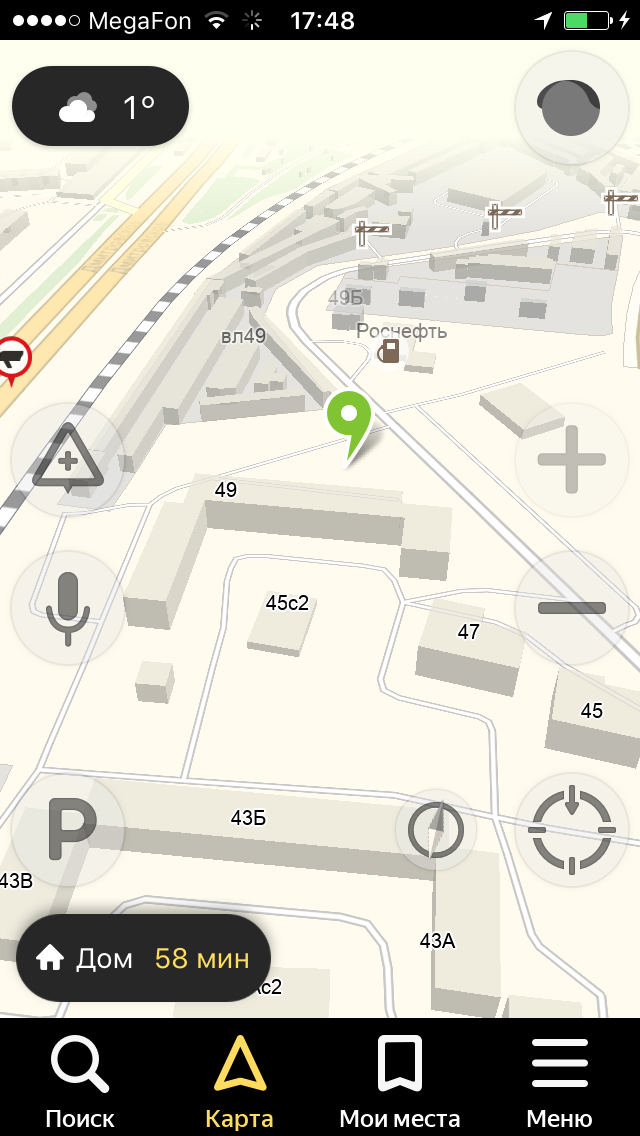 